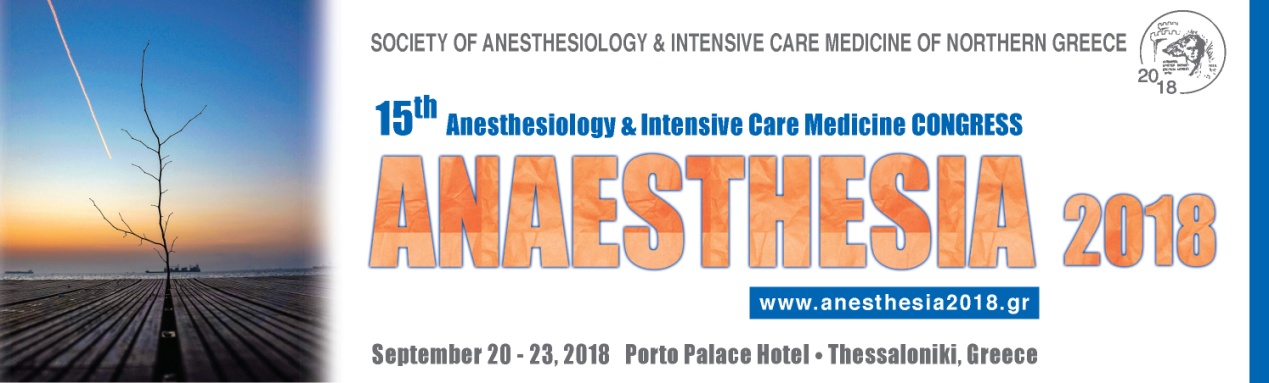 SPECIAL PREREGISTRATION & ACCOMMODATION FEEfor Serbian colleagues(until 15/07/2018)1.   PACKAGE I: 180 € (sharing room with other participant)The above rate includes: One & a half day (Friday afternoon & Saturday) registration Certificate of attendance Congress kit Coffee breaks & light lunch on Saturday 2 nights’ accommodation at Porto Palace- Congress Hotel (Friday & Saturday), per person in double, breakfast included. Ticket for the Farewell dinner on Saturday evening  2.   PACKAGE II: 40 € The above rate includes: One & a half day (Friday afternoon & Saturday) registrationCertificate of attendance Congress kit Coffee breaks & light lunch on Saturday Ticket for the Farewell dinner on Saturday evening  Accommodation at participants’ expend and choice of overnight stay (participant is free to arrange his/her accommodation him/herself)